МУНИЦИПАЛЬНОЕ ОБРАЗОВАНИЕГОРОДСКОЙ ОКРУГ ГОРОД СУРГУТАДМИНИСТРАЦИЯ ГОРОДАПОСТАНОВЛЕНИЕО комиссии по делам несовершеннолетнихи защите их прав при Администрации города СургутаВ соответствии с Федеральным законом от 24.06.1999 №120-ФЗ «Об основах системы профилактики безнадзорности и правонарушений несовершеннолетних», Постановлением Правительства Российской Федерации от 06.11.2013 № 995                    «Об утверждении Примерного положения о комиссиях по делам несовершенно-летних и защите их прав», Законом Ханты-Мансийского автономного округа – Югры от 12.10.2005 № 74-оз «О комиссиях по делам несовершеннолетних и защите их прав в Ханты-Мансийском автономном округе – Югре и наделении органов местного самоуправления отдельными государственными полномочиями                             по созданию и осуществлению деятельности комиссий по делам несовершеннолетних и защите их прав», Уставом муниципального образования городской округ                  город Сургут, распоряжением Администрации города от 30.12.2005 № 3686                     «Об утверждении Регламента Администрации города», в целях координации                      деятельности органов и учреждений системы профилактики безнадзорности                          и правонарушений несовершеннолетних на территории муниципального образо-        вания городской округ город Сургут:1. Утвердить:1.1. Положение о комиссии по делам несовершеннолетних и защите                       их прав при Администрации города Сургута согласно приложению 1.1.2. Состав комиссии по делам несовершеннолетних и защите их прав                             при Администрации города Сургута согласно приложению 2.2. Признать утратившими силу постановления Администрации города: - от 27.11.2014 № 7919 «О территориальной комиссии по делам несовершеннолетних и защите их прав при Администрации города»;- от 11.09.2015 № 6368 «О внесении изменения в постановление Администрации города от 27.11.2014 № 7919 «О территориальной комиссии по делам несовершеннолетних и защите их прав при Администрации города»;- от 20.04.2016 № 2993 «О внесении изменения в постановление Администрации города от 27.11.2014 № 7919 «О территориальной комиссии по делам несовершеннолетних и защите их прав при Администрации города»;- от 13.07.2016 № 5223 «О внесении изменения в постановление Администрации города от 27.11.2014 № 7919 «О территориальной комиссии по делам несовершеннолетних и защите их прав при Администрации города»;- от 26.12.2016 № 9424 «О внесении изменения в постановление Администрации города от 27.11.2014 № 7919 «О территориальной комиссии по делам несовершеннолетних и защите их прав при Администрации города»;- от 07.07.2017 № 5812 «О внесении изменения в постановление Администрации города от 27.11.2014 № 7919 «О территориальной комиссии по делам несовершеннолетних и защите их прав при Администрации города»; - от 18.09.2017 № 8069 «О внесении изменения в постановление Администрации города от 27.11.2014 № 7919 «О территориальной комиссии по делам несовершеннолетних и защите их прав при Администрации города»; - от 05.12.2017 № 10587 «О внесении изменения в постановление Администрации города от 27.11.2014 № 7919 «О территориальной комиссии по делам несовершеннолетних и защите их прав при Администрации города»;- от 09.07.2018 № 5207 «О внесении изменения в постановление Администрации города от 27.11.2014 № 7919 «О территориальной комиссии по делам несовершеннолетних и защите их прав при Администрации города». 3. Управлению документационного и информационного обеспечения               разместить настоящее постановление на официальном портале Администрации города.4. Муниципальному казенному учреждению «Наш город» опубликовать настоящее постановление в средствах массовой информации.5. Настоящее постановление вступает в силу после его официального опубликования.6. Контроль за выполнением постановления возложить на заместителя Главы города Пелевина А.Р. Глава города                                                                                                В.Н. ШуваловПриложение 1 к постановлению Администрации городаот ____________ № ________ Положение о комиссии по делам несовершеннолетних и защите их прав при Администрации города СургутаРаздел I. Общие положения1. Комиссия по делам несовершеннолетних и защите их прав при Администрации города Сургута (далее – комиссия) образована в соответствии с Федеральным законом от 24.06.1999 № 120-ФЗ «Об основах системы профилактики безнадзорности и правонарушений несовершеннолетних», Примерным поло-   жением о комиссиях по делам несовершеннолетних и защите их прав, утвержденным Постановлением Правительства Российской Федерации от 06.11.2013 № 995, Законом Ханты-Мансийского автономного округа – Югры от 12.10.2005 № 74-оз «О комиссиях по делам несовершеннолетних и защите их прав в Ханты-Мансийском автономном округе – Югре и наделении органов местного самоуправления отдельными государственными полномочиями по созданию                            и осуществлению деятельности комиссий по делам несовершеннолетних                            и защите их прав».2. Комиссия является постоянно действующим коллегиальным органом       системы профилактики безнадзорности и правонарушений несовершеннолетних (далее – система профилактики), обеспечивающим координацию деятельности органов и учреждений системы профилактики, направленной на предупре-                  ждение безнадзорности, беспризорности, правонарушений и антиобщественных действий несовершеннолетних, выявление и устранение причин и условий,                   способствующих этому, обеспечение защиты прав и законных интересов несовершеннолетних, социально-педагогической реабилитации несовершенно-               летних, находящихся в социально опасном положении, выявление и пресечение случаев вовлечения несовершеннолетних в совершение преступлений, других противоправных и (или) антиобщественных действий, а также случаев скло-                 нения их к суицидальным действиям.3. Порядок деятельности комиссии определяется законодательством Ханты-Мансийского автономного округа – Югры.4. Комиссия не обладает правами юридического лица, имеет круглую печать со своим наименованием, бланк комиссии, бланк постановления комиссии установленной формы, согласно приложению к настоящему положению.Место нахождения комиссии: улица Энгельса, дом 8, город Сургут, Ханты-Мансийский автономный округ – Югра, Тюменская область, Российская Федерация, 628408.Место осуществления деятельности комиссии: - улица Энгельса, дом 8, город Сургут, Ханты-Мансийский автономный округ– Югра, Тюменская область, Российская Федерация, 628408.- улица Магистральная, дом 22, город Сургут, Ханты-Мансийский автономный округ – Югра, Тюменская область, Российская Федерация, 628416.5. Порядок ведения делопроизводства комиссии утверждается постановлением комиссии.6. Организация деятельности комиссии осуществляется отделом по организации работы комиссии по делам несовершеннолетних, защите их прав управления по обеспечению деятельности административных и других коллегиальных органов Администрации города Сургута.7. Деятельность комиссии распространяется на территорию муниципального образования городской округ город Сургут.Раздел II. Правовая основа и принципы деятельности комиссии1. Комиссия в своей деятельности руководствуется Конституцией Российской Федерации, международными договорами Российской Федерации и ратифицированными ею международными соглашениями в сфере защиты прав детей, законами и иными нормативными правовыми актами Российской Федерации, Ханты-Мансийского автономного округа – Югры, регулирующими вопросы                защиты прав несовершеннолетних, Уставом муниципального образования                     городской округ город Сургут, решениями Думы города Сургута, муниципальными правовыми актами городского округа город Сургут, настоящим положением. 2. Деятельность комиссии основывается на принципах законности, демократизма, поддержки семьи с несовершеннолетними детьми и взаимодействия               с ней, гуманного обращения с несовершеннолетними, индивидуального подхода                к несовершеннолетним с соблюдением конфиденциальности полученной информации, государственной поддержки деятельности органов местного самоуправления и общественных объединений по профилактике безнадзорности и правонарушений несовершеннолетних, обеспечения ответственности должностных лиц и граждан за нарушение прав и законных интересов несовершеннолетних.Раздел III. Состав комиссии1. Состав комиссии утверждается постановлением Администрации города.2. Комиссию возглавляет председатель – заместитель Главы города.3. В состав комиссии входят: председатель комиссии, заместитель председателя комиссии, ответственный секретарь комиссии и члены комиссии.Председатель комиссии несет персональную ответственность за органи-    зацию работы комиссии и представление отчетности о состоянии профилактики безнадзорности и правонарушений несовершеннолетних в соответствии с законодательством Российской Федерации и Ханты-Мансийского автономного округа – Югры.4. Членами комиссии могут быть руководители (их заместители) органов                   и учреждений системы профилактики безнадзорности и правонарушений несовершеннолетних города Сургута, представители иных государственных (муниципальных) органов и учреждений, представители общественных объединений, религиозных конфессий, граждане, имеющие опыт работы с несовершеннолетними, депутаты Думы города Сургута, а также иные заинтересованные лица.Члены комиссии осуществляют свои полномочия на общественных началах.5. Председатель комиссии:- осуществляет руководство деятельностью комиссии;- председательствует на заседании комиссии и организует ее работу;- имеет право решающего голоса при голосовании на заседании комиссии;- представляет комиссию в государственных органах, органах местного               самоуправления и иных организациях;- утверждает повестку заседания комиссии;- назначает дату заседания комиссии;- дает заместителю председателя комиссии, ответственному секретарю                     комиссии, членам комиссии обязательные к исполнению поручения по вопросам, отнесенным к компетенции комиссии;- представляет Главе города предложения по формированию персонального состава комиссии;- осуществляет контроль за исполнением плана работы комиссии, подписывает постановления комиссии;- обеспечивает представление установленной отчетности о работе                           по профилактике безнадзорности и правонарушений несовершеннолетних                        в порядке, установленном законодательством Российской Федерации и нормативными правовыми актами Ханты-Мансийского автономного округа – Югры.6. Заместитель председателя комиссии:- выполняет поручения председателя комиссии;- исполняет обязанности председателя комиссии в его отсутствие;- обеспечивает контроль за исполнением постановлений комиссии;- обеспечивает контроль за своевременной подготовкой материалов                    для рассмотрения на заседании комиссии.7. Ответственный секретарь комиссии:- осуществляет подготовку материалов для рассмотрения на заседании             комиссии;- выполняет поручения председателя и заместителя председателя комиссии;- отвечает за ведение делопроизводства комиссии;- оповещает членов комиссии и лиц, участвующих в заседании комиссии, о времени и месте заседания, проверяет их явку, знакомит с материалами                         по вопросам, вынесенным на рассмотрение комиссии;- осуществляет подготовку и оформление проектов постановлений, принимаемых комиссией по результатам рассмотрения соответствующего вопроса                на заседании;- обеспечивает вручение копий постановлений комиссии.8. Члены комиссии обладают равными правами при рассмотрении и обсуждении вопросов (дел), отнесенных к компетенции комиссии, и осуществляют следующие функции:- участвуют в заседании комиссии и его подготовке;- предварительно (до заседания комиссии) знакомятся с материалами                    по вопросам, выносимым на ее рассмотрение;- вносят предложения об отложении рассмотрения вопроса (дела) и о запросе дополнительных материалов по нему;- вносят предложения по совершенствованию работы по профилактике безнадзорности и правонарушений несовершеннолетних, защите их прав                    и законных интересов, выявлению и устранению причин и условий, способствующих безнадзорности и правонарушениям несовершеннолетних;- участвуют в обсуждении постановлений, принимаемых комиссией                     по рассматриваемым вопросам (делам), и голосуют при их принятии;- составляют протоколы об административных правонарушениях в случаях и порядке, предусмотренных Кодексом Российской Федерации об административных правонарушениях;- посещают организации, обеспечивающие реализацию несовершеннолетними их прав на образование, труд, отдых, охрану здоровья и медицинскую                 помощь, жилище и иных прав, в целях проверки поступивших в комиссию сообщений о нарушении прав и законных интересов несовершеннолетних, наличии угрозы в отношении их жизни и здоровья, ставших известными случаях применения насилия и других форм жестокого обращения с несовершеннолетними,                  а также в целях выявления причин и условий, способствовавших нарушению прав и законных интересов несовершеннолетних, их безнадзорности и совер-             шению правонарушений;- выполняют поручения председателя комиссии.Раздел IV. Основные задачи, полномочия, права комиссии1. Задачами комиссии являются:1.1. Предупреждение безнадзорности, беспризорности, правонарушений                  и антиобщественных действий несовершеннолетних, выявление и устранение причин и условий, способствующих этому.1.2. Обеспечение защиты прав и законных интересов несовершеннолетних.1.3. Социально-педагогическая реабилитация несовершеннолетних, находящихся в социально опасном положении, в том числе, связанном с немедицинским потреблением наркотических средств и психотропных веществ. Выявление и пресечение случаев вовлечения несовершеннолетних                    в совершение преступлений, других противоправных и (или) антиобщественных действий, а также случаев склонения их к суицидальным действиям.2. Для выполнения основных задач комиссия:2.1. Координирует деятельность органов и учреждений системы профилактики безнадзорности и правонарушений несовершеннолетних.2.2. Осуществляет меры в пределах своей компетенции по решению проблем, связанных с соблюдением прав и законных интересов несовершеннолетних,                       их безнадзорностью и правонарушениями на территории муниципального образования.2.3. Рассматривает в установленном порядке дела об административных правонарушениях несовершеннолетних, их законных представителей, иных лиц в случаях, предусмотренных Кодексом Российской Федерации об административных правонарушениях и законами автономного округа.2.4. Осуществляет меры, предусмотренные законодательством Российской Федерации и Ханты-Мансийского автономного округа – Югры, по координации вопросов, связанных с соблюдением условий воспитания, обучения, содержания несовершеннолетних, а также с обращением с несовершеннолетними в учреждениях системы профилактики безнадзорности и правонарушений несовершеннолетних.2.5. Организует проведение личного приема несовершеннолетних,                        их законных представителей, иных граждан.2.6. Организует рассмотрение жалоб, заявлений и сообщений о нарушении                   или ограничении прав и законных интересов несовершеннолетних.2.7. Обращается в суд за защитой прав и законных интересов несовершеннолетних и принимает участие в рассмотрении судом дел, возбужденных                              по инициативе комиссии, а также в случаях, предусмотренных федеральным                 законодательством:2.7.1. Подготавливает совместно с соответствующими органами и учреждениями представляемые в суд материалы по вопросам, связанным с содержанием несовершеннолетних в специальных учебно-воспитательных учреждениях закрытого типа, а также по иным вопросам, предусмотренным законодательством Российской Федерации.2.7.2. Обращается в суд по вопросам возмещения вреда, причиненного         здоровью несовершеннолетнего, его имуществу, и (или) морального вреда                         в порядке, установленном законодательством Российской Федерации.2.8. Рассматривает информацию (материалы) о фактах совершения несовершеннолетними, не подлежащими уголовной ответственности в связи с не достижением возраста наступления уголовной ответственности, общественно опасных                  деяний и принимает решения о применении к ним мер воздействия или о ходатайстве перед судом об их помещении в специальные учебно-воспитательные учреждения закрытого типа, а также ходатайства, просьбы, жалобы и другие обращения несовершеннолетних или их родителей (законных представителей), относящиеся                к установленной сфере деятельности комиссии.Согласовывает администрации специального учебно-воспитательного учреждения закрытого типа мотивированное представление или заключение            в суд по месту нахождения указанного учреждения по вопросам:- о продлении срока пребывания несовершеннолетнего в специальном                             учебно-воспитательном учреждении закрытого типа не позднее чем за один                  месяц до истечения установленного судом срока пребывания несовершеннолетнего в указанном учреждении;- о прекращении пребывания несовершеннолетнего в специальном учебно-воспитательном учреждении закрытого типа на основании заключения психолого-медико-педагогической комиссии указанного учреждения до истечения установленного судом срока, если несовершеннолетний не нуждается в даль- нейшем применении этой меры воздействия (не ранее шести месяцев со дня                   поступления несовершеннолетнего в специальное учебно-воспитательное учреждение закрытого типа) или в случае выявления у него заболеваний, препятствующих содержанию и обучению в специальном учебно-воспитательном учре- ждении закрытого типа;- о переводе несовершеннолетнего в другое специальное учебно-воспитательное учреждение закрытого типа в связи с возрастом, состоянием здоровья,              а также в целях создания наиболее благоприятных условий для его реабили-                 тации;- о восстановлении срока пребывания несовершеннолетнего в специальном учебно-воспитательном учреждении закрытого типа в случае его самовольного ухода из указанного учреждения, невозвращения в указанное учреждение                          из отпуска, а также в других случаях уклонения несовершеннолетнего от пребывания в специальном учебно-воспитательном учреждении закрытого типа.2.9. Осуществляет ежеквартальный анализ полученных данных о правонарушениях и преступлениях, совершенных несовершеннолетними, в том числе                 по реализации профилактических мероприятий.2.10. Принимает участие в разработке программ по предупреждению антиобщественных и асоциальных проявлений в поведении несовершеннолетних, устранению причин и условий, способствующих безнадзорности, беспризор-              ности, совершению правонарушений несовершеннолетних, по защите прав                           и законных интересов несовершеннолетних.2.11. Вносит в установленном порядке предложения о привлечении к ответственности должностных лиц в случаях неисполнения ими постановлений                          комиссии и непринятия мер по устранению нарушений прав и законных интересов несовершеннолетних, указанных в представлениях комиссии.2.12. Рассматривает в пределах своей компетенции материалы в отно-               шении несовершеннолетних, совершивших общественно опасные деяния                           до достижения возраста, с которого наступает уголовная ответственность                         за эти деяния, а также в отношении несовершеннолетних, совершивших административные правонарушения до достижения возраста, с которого наступает                  административная ответственность.2.13. Направляет информацию в соответствующие органы и учреждения системы профилактики безнадзорности и правонарушений несовершеннолетних о необходимости проведения индивидуальной профилактической работы с несовершеннолетними, привлекавшимися к административной ответственности; несовершеннолетними, вернувшимися из специальных учебно-воспитательных учреждений закрытого типа, в случае, если об этом ходатайствует админи-              страция этих учреждений; несовершеннолетними, освобожденными из воспитательных колоний; с другими несовершеннолетними, нуждающимися в помощи и контроле со стороны органов и учреждений системы профилактики безнадзорности и правонарушений несовершеннолетних.2.14. Направляет информацию в отношении несовершеннолетних, употребляющих спиртные напитки, наркотические средства, психотропные или одурманивающие вещества, в медицинские организации для осуществления соответ-          ствующих лечебно-профилактических и реабилитационных мер в случаях, предусмотренных законодательством Российской Федерации.2.15. Принимает решения на основании заключения психолого-медико-                 педагогической комиссии о направлении несовершеннолетних в возрасте                               от 8-и до 18-ти лет, нуждающихся в специальном педагогическом подходе,                        в специальные учебно-воспитательные учреждения открытого типа с согласия родителей (законных представителей), а также самих несовершеннолетних                       в случае достижения ими возраста 14-ти лет.Принимает постановления об отчислении несовершеннолетних из специальных учебно-воспитательных учреждений открытого типа.2.16. Рассматривает вопросы, связанные с отчислением несовершенно-     летних обучающихся из организаций, осуществляющих образовательную                       деятельность в случаях, предусмотренных Федеральным законом от 29.12.2017                            № 273-ФЗ «Об образовании в Российской Федерации» (далее – Федеральный               закон «Об образовании в Российской Федерации»), и иные вопросы, связанные                        с их обучением. 2.16.1. Дает организациям, осуществляющим образовательную деятельность, согласие на отчисление несовершеннолетних обучающихся, достигших возраста 15-ти лет и не получивших основного общего образования.2.16.2. Дает при наличии согласия родителей (законных представителей) несовершеннолетних обучающихся и органа местного самоуправления,                         осуществляющего управление в сфере образования, согласие на оставление несовершеннолетними, достигшими возраста 15-ти лет, общеобразовательной организации до получения основного общего образования.2.17. В соответствии с Федеральным законом «Об образовании в Российской Федерации» совместно с родителями (законными представителями) несовершеннолетних, достигших возраста 15-ти лет и оставивших общеобразова-                тельные организации до получения основного общего образования, и органами местного самоуправления, осуществляющими управление в сфере образования, не позднее чем в месячный срок принимает меры по продолжению освоения несовершеннолетними образовательной программы основного общего образо- вания в иной форме обучения и с согласия родителей (законных представителей) по трудоустройству таких несовершеннолетних. 2.18. Участвует в соответствии с федеральным законодательством в рассмотрении судом представления учреждения или органа, исполняющего наказание,                   об условно-досрочном освобождении осужденного несовершеннолетнего от отбывания наказания либо о замене ему не отбытой части наказания более мягким видом наказания.2.19. Дает совместно с соответствующей государственной инспекцией труда согласие на расторжение трудового договора с работниками в возрасте                      до 18-ти лет по инициативе работодателя (за исключением случаев ликвидации                организации или прекращения деятельности индивидуального предпринимателя).2.20. Обеспечивает оказание помощи в бытовом устройстве несовершеннолетних, освобожденных из учреждений уголовно-исполнительной системы либо вернувшихся из специальных учебно-воспитательных учреждений, а также состоящих на учете в уголовно-исполнительных инспекциях, содействия                   в определении форм устройства других несовершеннолетних, нуждающихся                      в помощи государства, оказание помощи по трудоустройству несовершенно- летних (с их согласия).2.21. Участвует в разработке проектов нормативных правовых актов                     по вопросам защиты прав и законных интересов несовершеннолетних.2.22. Осуществляет иные полномочия, установленные законодательством Российской Федерации и Ханты-Мансийского автономного округа – Югры.3. Права комиссии:3.1. Запрашивать и получать в органах местного самоуправления сведения, необходимые для решения вопросов, входящих в компетенцию комиссии,                          а также привлекать их к работе, направленной на профилактику правонарушений              и преступлений среди несовершеннолетних.3.2. Пользоваться имеющимися в органах местного самоуправления                    информационными ресурсами, содержащими сведения о несовершеннолетних,                 их законных представителях.3.3. Обращаться в суд с исками в соответствии с действующим законодательством Российской Федерации.3.4. Требовать от администрации по месту обучения или работы несовершеннолетних устранения недостатков воспитательной работы, создания наиболее                благоприятных условий для их обучения или работы.3.5. Создавать в случае необходимости рабочие группы и комиссии,                  привлекая для работы в них специалистов из органов и учреждений системы   профилактики безнадзорности и правонарушений несовершеннолетних.3.6. Применять меры воздействия в отношении несовершеннолетних,                       их законных представителей в случаях и порядке, предусмотренных законодательством.3.7. Рассматривать материалы, поступившие из органов и учреждений                  системы профилактики безнадзорности и правонарушений несовершенно-               летних, на несовершеннолетних:уклоняющихся от получения основного общего образования;употребляющих наркотические средства или психотропные вещества                 без назначения врача либо употребляющих одурманивающие вещества;совершивших правонарушение, повлекшее применение мер административной ответственности;совершивших правонарушение до достижения возраста, с которого наступает административная ответственность;освобожденных от уголовной ответственности вследствие акта об амнистии или в связи с изменением обстановки, а также в случаях, когда признано,                         что исправление несовершеннолетнего может быть достигнуто путем принудительных мер воздействия;совершивших общественно опасное деяние и не подлежащих уголовной                  ответственности в связи с недостижением возраста, с которого наступает уголовная ответственность, или вследствие отставания в психическом развитии, не связанного с психическим расстройством.3.8. Вести прием несовершеннолетних, их законных представителей, иных лиц.3.9. Ставить перед компетентными органами вопросы о привлечении                           к ответственности должностных лиц и граждан в случае невыполнения                            ими постановлений и непринятия мер по исполнению представлений комиссии.3.10. Ходатайствовать в установленном порядке перед судом о неприме-нении наказания, применении более мягкого наказания, об условном осуждении и о применении других мер, предусмотренных законодательством в отношении несовершеннолетнего, привлеченного к уголовной ответственности, об изме-           нении срока пребывания несовершеннолетнего в специальном учебно-воспитательном учреждении закрытого типа, возбуждать ходатайства о помиловании несовершеннолетнего.3.11. Ходатайствовать в установленном порядке перед администрацией воспитательной колонии об изменении условий отбывания наказания несовершеннолетним и применении к нему предусмотренных Уголовно-исполни-                 тельным кодексом Российской Федерации мер поощрения.3.12. Рассматривать материалы, поступившие из органов и учреждений               системы профилактики безнадзорности и правонарушений несовершенно-                 летних, на законных представителей несовершеннолетних, не исполняющих                или ненадлежащим образом исполняющих обязанности по воспитанию,                          обучению и содержанию несовершеннолетних, либо отрицательно влияющих              на их поведение, либо жестоко обращающихся с ними; о доведении несовершеннолетних до состояния опьянения, потреблении наркотических веществ                        без назначения врача, совершении подростками в возрасте до 16-ти лет нару-    шений правил дорожного движения, появлении в общественных местах в состоянии алкогольного опьянения; о распитии несовершеннолетними спиртных напитков или в связи с совершением ими других правонарушений.Принимать наряду с проведением индивидуальной профилактической                    работы решение в отношении несовершеннолетних, указанных в подпунктах 2, 4, 6, 8 пункта 1 статьи 5 Федерального закона от 24.06.1999 № 120-ФЗ «Об основах системы профилактики безнадзорности и правонарушений несовершеннолетних», родителей или иных законных представителей несовершеннолетних в случаях               совершения ими в присутствии несовершеннолетнего противоправных                                 и (или) антиобщественных действий, оказывающих отрицательное влияние                          на поведение несовершеннолетнего, о проведении разъяснительной работы                          по вопросу о недопустимости совершения действий, ставших основанием                      для применения меры воздействия, и правовых последствиях их совершения.3.13. Принимать по вопросам, отнесенным к компетенции комиссии,                 постановления, обязательные для исполнения органами и учреждениями                        системы профилактики безнадзорности и правонарушений несовершенно-                   летних, предприятиями, учреждениями, организациями, должностными лицами.Раздел V. Заседания комиссии и акты, принимаемые комиссией1. Заседания комиссии проводятся в соответствии с планом работы, а также по мере необходимости, но не реже одного раза в месяц.2. Заседание комиссии является правомочным, если на нем присутствует не менее половины ее членов. Члены комиссии участвуют в ее заседаниях                      без права замены.3. О дне заседания комиссии извещается прокурор.4. На каждом заседании комиссии ведется протокол, который подписывается председательствующим и ответственным секретарем комиссии.5. Решения комиссии по рассмотренным на заседаниях вопросам принимаются простым большинством голосов от числа присутствующих на заседании членов комиссии и выносятся в форме постановления, которое подписывает председательствующий на заседании комиссии.Решения комиссии о мерах по административным правонарушениям                    принимаются и оформляются в соответствии с Кодексом Российской Федерации об административных правонарушениях.6. Комиссия в пределах своей компетенции принимает постановления,                    а в случае, установленном федеральным законом, – представления, обязательные для соответствующих органов, должностных лиц и граждан, в соответствии                                с законодательством Российской Федерации и Ханты-Мансийского автономного  округа – Югры.7. В постановлениях комиссии указываются:- наименование комиссии;- дата, время и место проведения заседания;- сведения о присутствующих и отсутствующих членах комиссии;- сведения об иных лицах, присутствующих на заседании;- вопрос повестки дня, по которому вынесено постановление;- содержание рассматриваемого вопроса;- выявленные по рассматриваемому вопросу нарушения прав и законных интересов несовершеннолетних (при их наличии);- сведения о выявленных причинах и условиях, способствующих безнадзорности, беспризорности, правонарушениям и антиобщественным действиям несовершеннолетних (при их наличии);- решение, принятое по рассматриваемому вопросу;- меры, направленные на устранение причин и условий, способствующих безнадзорности, беспризорности, правонарушениям и антиобщественным               действиям несовершеннолетних, которые должны предпринять соответ-                     ствующие органы или учреждения системы профилактики безнадзорности                       и правонарушений несовершеннолетних;- сроки, в течение которых должны быть приняты меры, направленные                    на устранение причин и условий, способствующих безнадзорности, беспризорности, правонарушениям, антиобщественным действиям несовершеннолетних, защиту прав и законных интересов несовершеннолетних.8. Копии постановлений комиссии направляются членам комиссии,                           в органы и учреждения системы профилактики безнадзорности и правонару-               шений несовершеннолетних и иным заинтересованным лицам в течение пяти                 рабочих дней со дня проведения заседания комиссии.9. Комиссия в соответствии со статьями 5, 6 Федерального закона                   от 24.06.1999 № 120-ФЗ «Об основах системы профилактики безнадзорности                      и правонарушений несовершеннолетних» в пределах своей компетенции принимает постановления о проведении индивидуальной профилактической работы                  с несовершеннолетними, родителями или иными законными представителями несовершеннолетних, обязательные для соответствующих органов, долж-       ностных лиц и граждан. Постановления комиссии о проведении индивидуальной профилактической работы подготавливаются, подписываются и направляются в органы и учреждения системы профилактики безнадзорности и правонарушений несовершеннолетних в течение пяти рабочих дней со дня принятия решения о проведении индивидуальной профилактической работы на заседании комиссии.10. Постановление комиссии может быть обжаловано в порядке, установленном федеральным законодательством.3. Образец бланка постановления комиссии по делам несовершеннолетних                        и защите их прав при Администрации города СургутаМУНИЦИПАЛЬНОЕ ОБРАЗОВАНИЕГОРОДСКОЙ ОКРУГ ГОРОД СУРГУТ  КОМИССИЯ ПО ДЕЛАМ НЕСОВЕРШЕННОЛЕТНИХИ ЗАЩИТЕ ИХ ПРАВ ПРИ АДМИНИСТРАЦИИ ГОРОДА СУРГУТА____________________________________________________________________________________ул. Энгельса, 8, г. Сургут, Ханты-Мансийский автономный округ – Югра, Тюменская область, 628408,                                     тел. (3462)36-38-59, 35-18-11, факс (3462)35-83-91, E-mail: podrostok@admsurgut.ruПОСТАНОВЛЕНИЕ«____» _________20__г.                                                                                      №______Приложение 2к постановлениюАдминистрации городаот ____________ № _________Состав комиссии 
по делам несовершеннолетних и защите их прав
при Администрации города Сургута
 «29»122018г.№10415Приложениек положению о комиссии по делам несовершеннолетних и защите их прав при Администрации города СургутаОбразцы печати, бланковкомиссии по делам несовершеннолетних и защите их правпри Администрации города Сургута 1. Образец печати: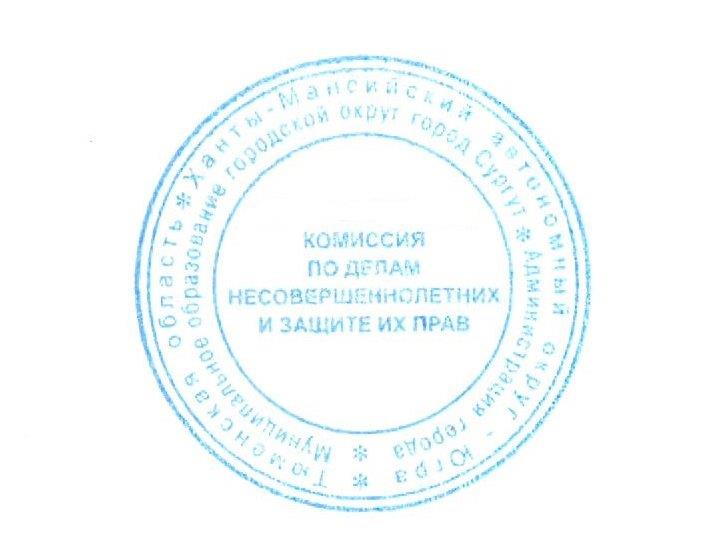 2. Образец бланка: МУНИЦИПАЛЬНОЕ ОБРАЗОВАНИЕГОРОДСКОЙ ОКРУГ ГОРОД СУРГУТКОМИССИЯ ПО ДЕЛАМ НЕСОВЕРШЕННОЛЕТНИХИ ЗАЩИТЕ ИХ ПРАВ ПРИ АДМИНИСТРАЦИИ ГОРОДА СУРГУТА_______________________________________________________________________ул. Энгельса, 8, г. Сургут, Ханты-Мансийский автономный округ – Югра, Тюменская область, 628408,                                     тел. (3462)36-38-59, 35-18-11, факс (3462)35-83-91, E-mail: podrostok@admsurgut.ruПелевин Александр Рудольфович -заместитель Главы города, председатель комиссииЖердев Алексей Александрович-заместитель Главы города, заместитель председателя комиссииТанева Наталья Юрьевна -начальник отдела по организации работы комиссии по делам несовершеннолетних, защите их прав управления по обеспечению деятельности административных и других коллегиальных органов Администрации города, заместитель председателя комиссииМоложон Елена Геннадьевна  -секретарь комиссии отдела по организации работы комиссии по делам несовершенно-летних, защите их прав управления по обеспечению деятельности административных и других коллегиальных органов Администрации города, ответственный секретарь комиссиичлены комиссии:Лабазанова Валентина Николаевна-заместитель начальника отдела по организации работы комиссии по делам несовершеннолетних, защите их прав управления по обеспечению деятельности административных и других коллегиальных органов Администрации города ЛаптевЕвгений Геннадьевич-начальник отдела молодежной политики Администрации городаГразноОльга Васильевна-и.о. начальника управления физической культуры и спорта Администрации городаТомазова Анна Николаевна-директор департамента образования Администрации городаТрошковаСветлана Васильевна -заместитель начальника управления по опеке и попечительству Администрации городаФризенВладимир Петрович-председатель комитета культуры и туризма Администрации городаШалыгина Инна Александровна-начальник службы по охране здоровья населения Администрации городаЛюбимоваНаталья Григорьевна  -и.о. начальника управления социальной защиты населения по городу Сургуту и Сургутскому району Департамента социального развития Ханты-Мансийского  автономного округа – Югры (по согласованию)Мочалова Ирина Александровна-директор казенного учреждения Ханты-Мансийского автономного округа – Югры «Сургутский центр занятости населения» (по согласованию)Новиков Андрей Петрович -главный врач бюджетного учреждения Ханты-Мансийского автономного округа – Югры «Сургутская клиническая психоневрологическая больница»(по согласованию)Онуфриева Надежда Александровна -заместитель начальника Федерального  казенного учреждения «Уголовно-исполнительная инспекция Управления федеральной службы исполнения наказания России по Ханты-Мансийскому автономному         округу – Югре» (по согласованию)РонжинаГалина Федоровна-директор бюджетного учреждения Ханты-Мансийского автономного округа – Югры «Сургутский центр социальной помощи семье и детям» (по согласованию)Топчиев Игорь Владимирович-заместитель начальника полиции                         (по охране общественного порядка) Управления Министерства внутренних дел Российской Федерации по городу Сургуту (по согласованию)Зайцева Татьяна Александровна -член Общественной палаты Ханты-Мансийского автономного округа – Югры, избранный на собраниях в муниципальных образованиях (по согласованию)Исаков Антоний Николаевич-благочинный Сургутского благочиния                   Ханты-Мансийской епархии Русской Православной Церкви (по согласованию)Скрябин Петр Владимирович-член Молодежной палаты при Думе города Сургута шестого созыва (по согласованию) 